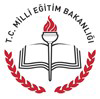 TÜRK TELEKOM TAHİR ORTAOKULU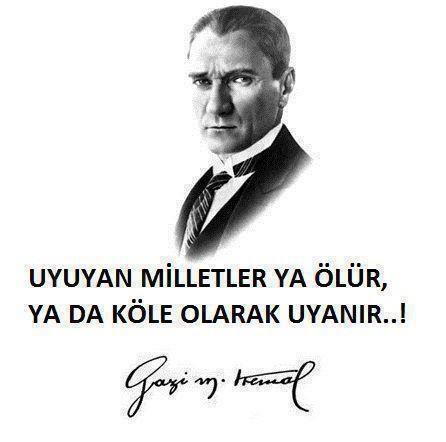 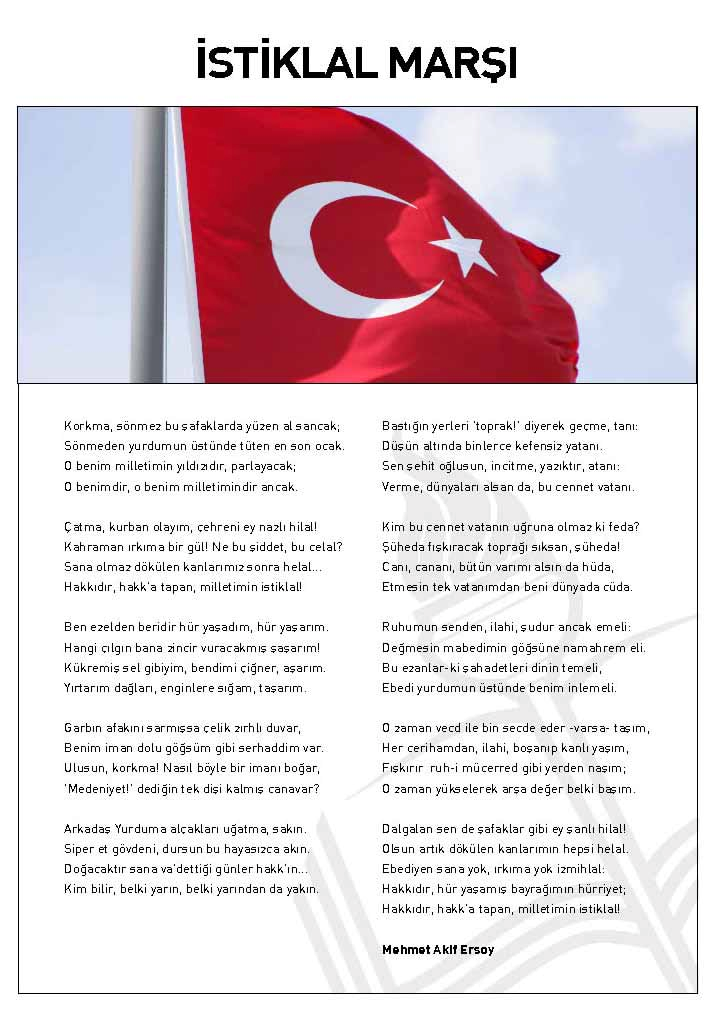 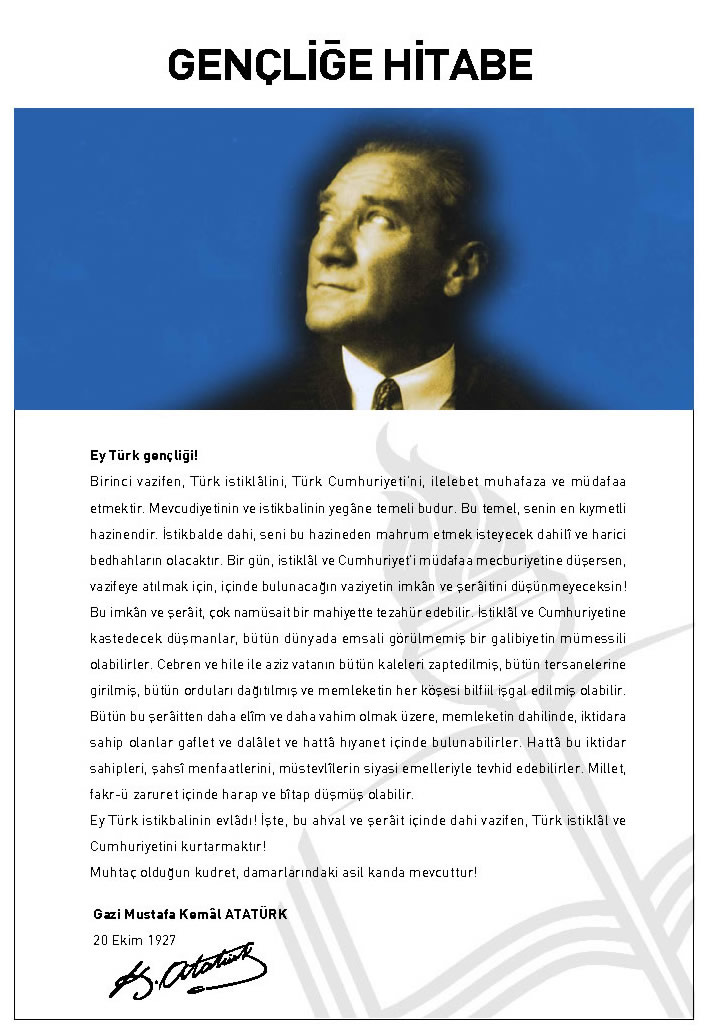 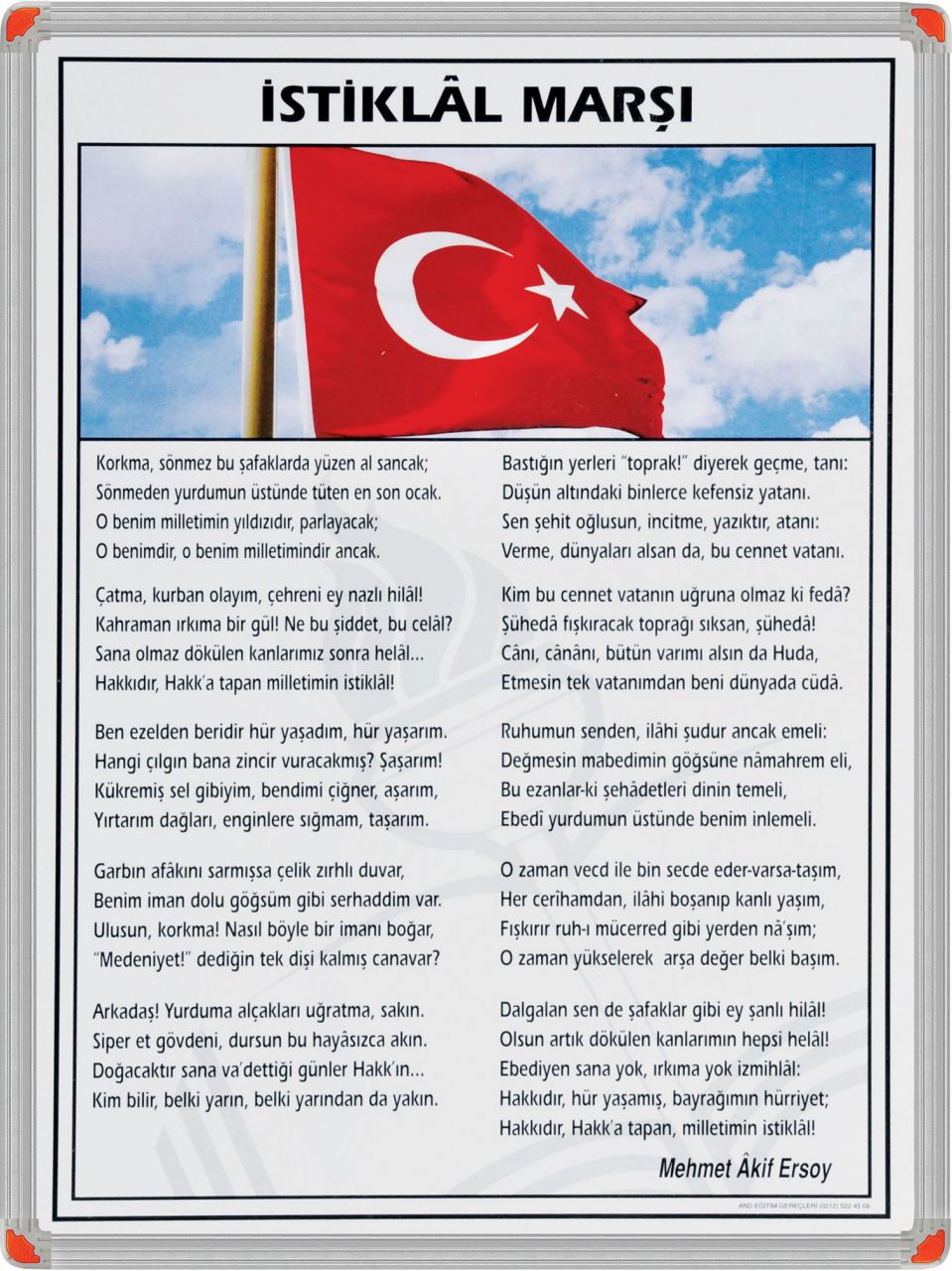 ÖNSÖZBu çalışma artık bizim kurumsallaştığımızı, kurumsallaşmak zorunda olduğumuzu ve kurumsallaşmanın önemi için çok önemlidir. Kuruma yeni gelen müdür, öğretmen veya diğer personeller, kurumun stratejik planını bilirse daha verimli olacak, kurumu tanımış, misyonunu, zayıf ve güçlü yanlarını bilmiş olacaktır. Bütün bunlar kişiye göre yönetim tarzından kurtulup kurumsal hedeflere göre yönetim tarzının oturmasını sağlayacaktır.Kurumsallaşma, her işin amacı, aracı ve zamanının olduğunun bilinmesi yani bu işi ben şu araçla şu amaç için şu zamanda şu hedefe ulaşmak için yapmalıyım demektir. Örneğin öğrenme güçlüğü çeken bir öğrenci çeşitli tanıma sorularıyla tanınmalı, bu tanımadaki amacın öğrencinin öğrenmesindeki belli güçlükleri tanımak ve öğrencinin kendisine, ailesine, devletine yararlı bir birey haline getirmek olduğu işin başında belirlenmelidir.Murat KEMALOĞLU     OKUL MÜDÜRÜSTRATEJİK PLANIN AMACISTRATEJİK PLANIN KAPSAMIMAÇSTRATEJİK PLANIN YASAL DAYANAKLARISTRATEJİK PLAN ÜST KURULU VE STRATEJİK PLAN EKİBİÇALIŞMA TAKVİMİ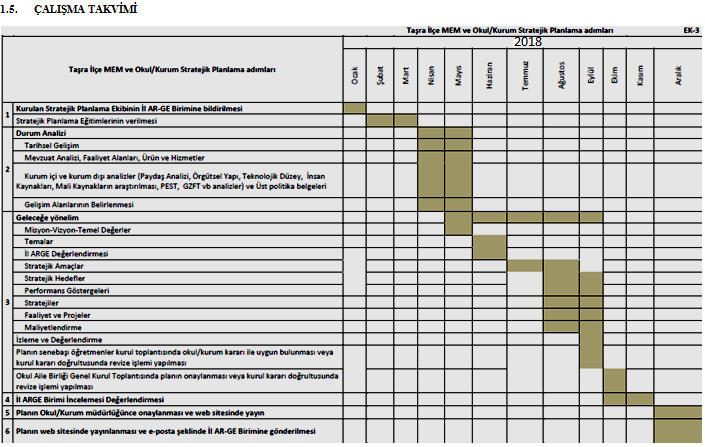 TARİHSEL GELİŞİMMEVZUAT ANALİZİFAALİYET ALANLARI, ÜRÜN VE HİZMETLERTÜRK TELEKOM TAHİR İLKOKULU FAALİYET ALANLARITÜRK TELEKOM TAHİR İLKOKULU FAALİYET ALANLARIPAYDAŞ ANALİZİPAYDAŞ ANALİZİ MATRİSİKURUM İÇİ ANALİZÖrgütsel Yapı:Okulda Oluşturulan Komisyon ve Kurullar:İnsan Kaynakları 2018 Yılı Kurumdaki Mevcut Yönetici Sayısı:Kurum Yöneticilerinin Eğitim Durumu:Kurum Yöneticilerinin Yaş İtibari ile dağılımı:İdari Personelin Hizmet Süresine İlişkin Bilgiler:İdari Personelin Katıldığı Hizmet-içi Eğitim Programları:2018 Yılı Kurumdaki Mevcut Öğretmen Sayısı:Öğretmenlerin Yaş İtibari ile Dağılımı:Öğretmenlerin Hizmet Süreleri:2018 Yılı Kurumdaki Mevcut Hizmetli/ Memur Sayısı:Çalışanların Görev Dağılımı:Okul Rehberlik HizmetleriTeknolojik DüzeyOkulun Teknolojik Altyapısı:Okulun Fiziki Altyapısı: Mali KaynaklarOkul Kaynak Tablosu:Takdir-Teşekkür alan öğrenci sayılarıİstatistiki VerilerKarşılaştırmalı Öğretmen/Öğrenci Durumu (2018)?Yerleşim Alanı ve DersliklerÇEVRE ANALİZİ2.6.1.  PEST- E (Politik, Ekonomik, Sosyo-Kültürel, Teknolojik, Ekolojik, Etik)  Analizi2.6.2. Üst Politika Belgeleri GZFT ANALİZİSORUN ALANLARIMİSYONUMUZVİZYONUMUZTEMEL DEĞERLER VE İLKELERİMİZ TEMALARPERFORMANS GÖSTERGELERİ :FAALİYET VE MALİYETLENDİRME :			  PERFORMANS GÖSTERGELERİFAALİYET VE MALİYETLENDİRME PERFORMANS GÖSTERGELERİFAALİYET VE MALİYETLENDİRMESTRATEJİK PLAN MALİYET TABLOSU (2019-2023).4.1.  RAPORLAMAPlan dönemi içerisinde ve her yılın sonunda okulumuz stratejik planı uyarınca yürütülen faaliyetlerimizi, önceden belirttiğimiz performans göstergelerine göre hedef ve gerçekleşme durumu ile varsa meydana gelen sapmaların nedenlerini açıkladığımız, okulumuz hakkında genel ve mali bilgileri içeren izleme ve değerlendirme raporu hazırlanacaktır.TÜRK TELEKOM TAHİR İLKOKULU FAALİYET İZLEME VE DEĞERLENDİRME RAPORUTÜRK TELEKOM TAHİR İLKOKULU FAALİYET İZLEME VE DEĞERLENDİRME RAPORUTÜRK TELEKOM TAHİR İLKOKULU FAALİYET İZLEME VE DEĞERLENDİRME RAPORUTÜRK TELEKOM TAHİR İLKOKULU FAALİYET İZLEME VE DEĞERLENDİRME RAPORUT.C.ELEŞKİRT KAYMAKAMLIĞITÜRK TELEKOM TAHİR ORTAOKULUSTRATEJİK PLANI(2019-2023)AĞRI 2019İÇİNDEKİLERÖNSÖZBÖLÜM: STRATEJİK PLAN HAZIRLIK PROGRAMIAmaçKapsamYasal DayanakÜst Kurul ve Stratejik Plan EkibiÇalışma TakvimiBÖLÜM: DURUM ANALİZİTarihsel GelişimMevzuat Analizi Faaliyet Alanları, Ürün ve HizmetlerPaydaş AnaliziKurum İçi Analiz Örgütsel Yapıİnsan KaynaklarıTeknolojik DüzeyMali Kaynaklarİstatistikî VerilerÇevre Analizi PEST-E Analizi Üst Politika BelgeleriGZFT AnaliziSorun AlanlarıBÖLÜM: GELECEĞE YÖNELİMMisyon Vizyon Temel Değerler ve İlkelerTemalarAmaçlarHedeflerPerformans GöstergeleriFaaliyet/Projeler ve MaliyetlendirmeEylem PlanlarıStratejilerBÖLÜM: İZLEME ve DEĞERLENDİRME Raporlamaİzleme RaporlarıFaaliyet Raporları      EKLERKURUM KİMLİK BİLGİSİKURUM KİMLİK BİLGİSİKurum Adı TÜRK TELEKOM TAHİR İLKOKULUKurum Statüsü Kamu                        ÖzelKurumda Çalışan Personel SayısıYönetici              : 2Öğretmen            : 6Memur                : 0Hizmetli              : 1Öğrenci Sayısı119Öğretim Şekli Normal                  İkiliKURUM İLETİŞİM BİLGİLERİKURUM İLETİŞİM BİLGİLERİKurum Telefonu / FaxTel. : Faks :Kurum Web Adresihttp:// tttahirortaokulu.meb.k12.trMail Adresi726164@meb.k12.trKurum Adresi Mahalle        : Karşıyaka mahallesi Tahir Beldesi Eleşkirt/Ağrı Posta Kodu    : İlçe               : Eleşkirt İli                 : AğrıKurum MüdürüMurat KEMALOĞLU            GSM Tel: 5365444593Kurum Müdür YardımcısıMurat Erkan UÇAR                    GSM Tel: 05427142031Bu stratejik plan, okul ile çevre ilişkilerini geliştirmeyi,  okul gelişimini sürekli kılmayı, belirlenen stratejik amaçlarla, ülkemize, çevresine faydalı, kendi ile barışık, düşünen ve özgün üretimlerde   “bende varım”  diyebilen nesiller yetiştirilmesi amacını taşımaktadır.          Bu stratejik plan, Türk Telekom Tahir Ortaokulu’nun mevcut durum analizi değerlendirmeleri doğrultusunda, 2019–2023 yıllarında geliştireceği amaç, hedef ve stratejileri kapsamaktadır.SIRA NO                  DAYANAĞIN ADI15018 yılı Kamu Mali Yönetimi ve Kontrol Kanunu2Milli Eğitim Bakanlığı Strateji Geliştirme Başkanlığının 2013/26 Nolu Genelgesi3Milli Eğitim Bakanlığı 2019-2023 Stratejik Plan Hazırlık Programı4Yüksek Planlama Kurulu Kararları510. Kalkınma PlanıSTRATEJİK PLAN ÜST KURULUSTRATEJİK PLAN ÜST KURULUSTRATEJİK PLAN ÜST KURULUSIRA NOADI SOYADI                      GÖREVİ1MURAT KEMALOĞLUOKUL MÜDÜRÜ2MURAT ERKAN UÇARMÜDÜR YARDIMCISI3KAAN BOZOĞLUREHBER ÖĞRETMEN4YUNUS YAVUZOKUL AİLE BİRLİĞİ BAŞKANI5ZEKİ YEŞİLTAŞOKUL AİLE BİRLİĞİ YÖN. KURULU ÜYESİSTRATEJİK PLANLAMA EKİBİSTRATEJİK PLANLAMA EKİBİSTRATEJİK PLANLAMA EKİBİSIRA NOADI SOYADI                      GÖREVİ1MURAT ERKAN UÇARMÜDÜR YARDIMCISI2KAAN BOZOĞLUREHBER ÖĞRETMEN3İRFAN ALTÜRKÇE ÖĞRETMENİ4RAMAZAN KORKMAZ DİN KÜLTÜRÜ VE AHLAK BİLGİSİ ÖĞRT.5YUNUS YAVUZOKUL AİLE BİRLİĞİ BAŞKANI6ZEKİ YEŞİLTAŞOKUL AİLE BİRLİĞİ YÖN. KURULU ÜYESİ    KANUN    KANUN    KANUN    KANUNTarihSayıNoAdı23/07/196512056657Devlet Memurları Kanunu24/10/2003252694982Bilgi Edinme Hakkı KanunuYÖNETMELİKYÖNETMELİKYÖNETMELİKYayımlandığı Resmi Gazete/Tebliğler DergisiYayımlandığı Resmi Gazete/Tebliğler DergisiAdıTarihSayıAdı12/10/201328793 Milli Eğitim Bakanlığı Personelinin Görevde Yükselme, Unvan Değişikliği ve Yer Değiştirme Suretiyle Atanması Hakkında YönetmelikYÖNERGEYÖNERGEYÖNERGEYayınYayınAdıTarihSayıAdı25/10/20133087071 Milli Eğitim Bakanlığı Ortaöğretim Kurumlarına Geçiş YönergesiA-FAALİYET ALANI:EĞİTİMB-FAALİYET ALANI:YÖNETİM İŞLERİHizmet–1 Rehberlik HizmetleriÖğrenci rehberlik hizmetleri   Öğretmen rehberlik hizmetleri  Veli rehberlik hizmetleri   Hizmet–1Öğrenci işleri hizmetiÖğrenci kayıt, kabul ve devam işleriÖğrenci başarısının değerlendirilmesiSınav işleriSınıf geçme işleriRehberlikÖğrenci davranışlarının değerlendirilmesiÖğrenim belgesi düzenleme işleri Hizmet–2 Sosyal-Kültürel EtkinliklerÖğrenci sağlığı ve güvenliği eğitimleriKulüp çalışmalarıOkul-Çevre ilişkileriToplum hizmetleriHizmet–2Öğretmen işleri hizmetiDerece terfi    Hizmet içi eğitim     Özlük haklarıC-FAALİYET ALANI: ÖĞRETİMC-FAALİYET ALANI: ÖĞRETİMHizmet–1Müfredatın işlenmesiHizmet–1Müfredatın işlenmesiSIRA
NOFAALİYETLERFAALİYETLERİN DAYANDIĞI MEVZUATAYRILAN MALİ KAYNAKMEVCUT
İNSAN KAYNAĞIDEĞERLENDİRME1EĞİTİMİlköğretim KurumlarıYönetmeliği
Yetersiz
YeterliGüçlendirilmeli2YÖNETİMİlköğretim KurumlarıYönetmeliğiDevlet Memurları Kanunu
Yetersiz
YeterliAynı Kalmalı3ÖĞRETİMİlköğretim KurumlarıYönetmeliği
Yetersiz
YeterliGüçlendirilmeli4İÇ PAYDAŞLARDIŞ PAYDAŞLAROkul YönetimiKaymakamlıkÖğretmenlerİlçe Milli Eğitim MüdürlüğüÖğrencilerMuhtarOkul Aile BirliğiMezunlarVelilerDiğer Eğitim KurumlarıPAYDAŞLARİÇ PAYDAŞDIŞ PAYDAŞHİZMET ALANNEDEN PAYDAŞPaydaşın Kurum Faaliyetlerini Etkileme DerecesiPaydaşın Taleplerine Verilen ÖnemPaydaşın Taleplerine Verilen ÖnemSonuçPAYDAŞLARİÇ PAYDAŞDIŞ PAYDAŞHİZMET ALANNEDEN PAYDAŞTam  5" "Çok  4", "Orta  3", "Az  2", "Hiç  1"Tam  5" "Çok  4", "Orta  3", "Az  2", "Hiç  1"Tam  5" "Çok  4", "Orta  3", "Az  2", "Hiç  1"SonuçPAYDAŞLARİÇ PAYDAŞDIŞ PAYDAŞHİZMET ALANNEDEN PAYDAŞ1,2,3 İzle
4,5 Bilgilendir1,2,3 İzle
4,5 Bilgilendir1,2,3 Gözet4,5 Birlikte Çalış Sonuçİlçe Milli Eğitim Müdürlüğü XAmaçlarımıza Ulaşmada Destek İçin İş birliği İçinde Olmamız Gereken Kurum 555Bilgilendir, Birlikte çalış Veliler XXDoğrudan ve Dolaylı Hizmet Alan 444Bilgilendir, Birlikte çalışOkul Aile Birliği XXAmaçlarımıza Ulaşmada Destek İçin İş birliği İçinde Olmamız Gereken Kurum555Bilgilendir, Birlikte çalış Öğrenciler XXVaroluş sebebimiz 555Bilgilendir, Birlikte Çalış Mahalle Muhtarı XXAmaçlarımıza Ulaşmada Destek İçin İş birliği İçinde Olmamız Gereken Kurum112İzle, Gözet Diğer Eğitim Kurumları XXAmaçlarımıza Ulaşmada Destek İçin İş birliği İçinde Olmamız Gereken Kurum224İzle, Birlikte Çalış Kurul/Komisyon AdıGörevleriZümre Öğretmenler KuruluEğitim-öğretimin eşgüdüm içinde yürütülmesi, eğitim-öğretim süresinde karşılaşılan güçlükler vb. ile ilgili görüş alışverişinde bulunmakOkul-Aile Birliği KuruluEğitim-öğretimi geliştirici faaliyetleri desteklemek Okul ve veliler ile iletişimi sağlamak. Okul adına alınan kararlarda velileri temsil etmek. vs.Sıra
NoGöreviErkekKadınToplam1Okul Müdürü1012Müdür Yrd.101Eğitim Düzeyi2018 Yılı İtibari İle2018 Yılı İtibari İleEğitim DüzeyiKişi Sayısı%Ön Lisans00Lisans2100Yüksek Lisans00Yaş Düzeyleri2018 Yılı İtibari İle2018 Yılı İtibari İleYaş DüzeyleriKişi Sayısı%20-30210030-400040+...00Hizmet SüreleriKişi Sayısı1-3 Yıl14-6 Yıl17-10 Yıl011-15 Yıl016+……üzeri0Adı ve SoyadıGöreviKatıldığı Çalışmanın Adı Murat KEMALOĞLUOkul MüdürüSıra
NoBranşıErkekKadınToplam1REHBER ÖĞRETMEM1012TÜRKÇE ÖĞRETMENİ1013İNGİLİZCE ÖĞRETMENİ1014SOSYAL BİLGİLER ÖĞRETMENİ0115FEN BİLİMLERİ ÖĞRETMENİ0116DİN KÜLTÜRÜ ÖĞRETMENİ1017MATEMATİK ÖĞRETMENİ101TOPLAMTOPLAM527Yaş DüzeyleriKişi Sayısı20-30730-40040+...0Hizmet SüreleriKişi Sayısı 1-3 Yıl64-6 Yıl17-10 Yıl011-15 Yıl016+…….üzeri0Sıra 
NoGöreviErkekKadın1Memur002Hizmetli013Sözleşmeli İşçi004Sigortalı İşçi00S.NOUNVANGÖREVLERİ1Okul Müdürü   Okul müdürü; Ders okutmakKanun, tüzük, yönetmelik, yönerge, program ve emirlere uygun olarak görevlerini yürütmeye,Okulu düzene koyarDenetler.Okulun amaçlarına uygun olarak yönetilmesinden, değerlendirilmesinden ve geliştirmesinden sorumludur.Okul müdürü, görev tanımında belirtilen diğer görevleri de yapar.2Öğretmenlerİlköğretim okullarında dersler sınıf veya branş öğretmenleri tarafından okutulur.Öğretmenler, kendilerine verilen sınıfın veya şubenin derslerini, programda belirtilen esaslara göre plânlamak, okutmak, bunlarla ilgili uygulama ve deneyleri yapmak, ders dışında okulun eğitim-öğretim ve yönetim işlerine etkin bir biçimde katılmak ve bu konularda kanun, yönetmelik ve emirlerde belirtilen görevleri yerine getirmekle yükümlüdürler.Sınıf öğretmenleri, okuttukları sınıfı bir üst sınıfta da okuturlar. İlköğretim okullarının 4 üncü ve 5 inci sınıflarında özel bilgi, beceri ve yetenek isteyen; beden eğitimi, müzik, görsel sanatlar, din kültürü ve ahlâk bilgisi, yabancı dil ve bilgisayar dersleri branş öğretmenlerince okutulur. Derslerini branş öğretmeni okutan sınıf öğretmeni, bu ders saatlerinde yönetimce verilen eğitim-öğretim görevlerini yapar.Okulun bina ve tesisleri ile öğrenci mevcudu, yatılı-gündüzlü, normal veya ikili öğretim gibi durumları göz önünde bulundurularak okul müdürlüğünce düzenlenen nöbet çizelgesine göre öğretmenlerin, normal öğretim yapan okullarda gün süresince, ikili öğretim yapan okullarda ise kendi devresinde nöbet tutmaları sağlanır. Yönetici ve öğretmenler; Resmî Gazete, Tebliğler Dergisi, genelge ve duyurulardan elektronik ortamda yayımlananları Bakanlığın web sayfasından takip eder.Elektronik ortamda yayımlanmayanları ise okur, ilgili yeri imzalar ve uygularlar.9.  Öğretmenler dersleri ile ilgili araç-gereç, laboratuar ve işliklerdeki eşyayı, okul kütüphanesindeki kitapları korur ve iyi kullanılmasını sağlarlar.Mevcut KapasiteMevcut KapasiteMevcut KapasiteMevcut KapasiteMevcut Kapasite Kullanımı ve PerformansMevcut Kapasite Kullanımı ve PerformansMevcut Kapasite Kullanımı ve PerformansMevcut Kapasite Kullanımı ve PerformansMevcut Kapasite Kullanımı ve PerformansMevcut Kapasite Kullanımı ve PerformansPsikolojik Danışman Norm SayısıGörev Yapan Psikolojik Danışman Sayısıİhtiyaç Duyulan Psikolojik Danışman SayısıGörüşme Odası SayısıDanışmanlık Hizmeti AlanDanışmanlık Hizmeti AlanDanışmanlık Hizmeti AlanRehberlik Hizmetleri İle İlgili Düzenlenen Eğitim/Paylaşım Toplantısı Vb. Faaliyet SayısıRehberlik Hizmetleri İle İlgili Düzenlenen Eğitim/Paylaşım Toplantısı Vb. Faaliyet SayısıRehberlik Hizmetleri İle İlgili Düzenlenen Eğitim/Paylaşım Toplantısı Vb. Faaliyet SayısıPsikolojik Danışman Norm SayısıGörev Yapan Psikolojik Danışman Sayısıİhtiyaç Duyulan Psikolojik Danışman SayısıGörüşme Odası SayısıÖğrenci SayısıÖğretmen SayısıVeli SayısıÖğretmenlere YönelikÖğrencilere YönelikVelilere Yönelik0000000000Araç-Gereçler201620172018İhtiyaçBilgisayar330-Yazıcı1110Tarayıcı2101Tepegöz1110Projeksiyon1110İnternet bağlantısı1110Fen Laboratuvarı0000Bilgisayar Lab.0000Fotoğraf makinesi0000Kamera 0000Okul/kurumun İnternet sitesi1110Personel/e-mail adresi oranı%100%100%1000Fotokopi makinesi1110Fiziki MekânVarYokAdediİhtiyaçÖğretmen Çalışma OdasıX0Ekipman OdasıX0KütüphaneX0Rehberlik ServisiX0Resim OdasıX0Müzik OdasıX0Çok Amaçlı SalonX0Ev Ekonomisi OdasıX0İş ve Teknik AtölyesiX0Bilgisayar laboratuvarıX0YemekhaneX0Spor SalonuX0OtoparkX0Spor AlanlarıX0KantinX0Fen Bilgisi Laboratuvarı X0AtölyelerX0Bölümlere Ait DepoX0Bölüm LaboratuvarlarıX0Bölüm Yönetici OdalarıX0Bölüm Öğrt. OdasıX0Teknisyen OdasıX0Bölüm DersliğiX0Arşiv X0………… Kaynaklar2014-20152015-20162016-20172017-20182018-2019Genel Bütçe 00000Okul aile Birliği 00000Kira Gelirleri 00000Döner Sermaye 00000Vakıf ve Dernekler 00000Dış Kaynak/Projeler 00000Diğer 30003500400045005000TOPLAM 300035004000450050002015201620172018Takdir19192115Teşekkür38353636ÖĞRETMENÖĞRENCİÖĞRENCİÖĞRENCİOKULToplam öğretmen sayısıÖğrenci sayısıÖğrenci sayısıToplam öğrenci sayısıÖğretmen başına düşen öğrenci sayısıToplam öğretmen sayısıKızErkekToplam öğrenci sayısıÖğretmen başına düşen öğrenci sayısı8576211915                                                  Öğrenci Sayısına İlişkin Bilgiler                                                  Öğrenci Sayısına İlişkin Bilgiler                                                  Öğrenci Sayısına İlişkin Bilgiler                                                  Öğrenci Sayısına İlişkin Bilgiler                                                  Öğrenci Sayısına İlişkin Bilgiler                                                  Öğrenci Sayısına İlişkin Bilgiler                                                  Öğrenci Sayısına İlişkin Bilgiler2015201520162016201720172018KızErkekKızErkekKızErkekKız: 46 Öğrenci Sayısı744972665964Erkek: 73 Toplam Öğrenci Sayısı123123138138123123119Yıllara Göre Ortalama Sınıf MevcutlarıYıllara Göre Ortalama Sınıf MevcutlarıYıllara Göre Ortalama Sınıf MevcutlarıYıllara Göre Öğretmen Başına Düşen Öğrenci SayısıYıllara Göre Öğretmen Başına Düşen Öğrenci SayısıYıllara Göre Öğretmen Başına Düşen Öğrenci Sayısı201520162017201520162017201824272415172415Sınıf Tekrarı Yapan Öğrenci SayısıSınıf Tekrarı Yapan Öğrenci SayısıSınıf Tekrarı Yapan Öğrenci SayısıÖğretim YılıToplam Öğrenci SayısıSınıf Tekrarı Yapan Öğrenci Sayısı2015-201612302016-2017138192017-201812319YerleşimYerleşimYerleşimToplam Alan (m2)Bina Alanı (m2)Bahçe alanı (m2)2481  1462335Sosyal AlanlarSosyal AlanlarSosyal AlanlarTesisin adıKapasitesi (Kişi Sayısı)AlanıKantinXXYemekhaneXXToplantı SalonuXXKonferans SalonuXXSeminer SalonuXXSpor TesisleriSpor TesisleriSpor TesisleriTesisin adıKapasitesi (Kişi Sayısı)Alanı Basketbol AlanıXX Futbol SahasıXX Kapalı Spor SalonuXXDiğerPolitik ve yasal etmenlerEkonomik çevre değişkenleri      Okulumuz, Milli Eğitim Bakanlığı politikaları ve Milli Eğitim Bakanlığı 2011–2014 stratejik planlama faaliyetleri ışığında eğitim-öğretim faaliyetlerine devam etmektedir. Öğrencilerini eğitimin merkezine koyan bir yaklaşım sergileyen okulumuz, öğrencilerin yeniliklere açık ve yeniliklerden haberdar, gelişim odaklı olmasını sağlayıcı, önleyici çalışmalarla, risklerden koruyucu politikalar uygulayarak yasal sorumluluklarını en iyi şekilde yerine getirmek için çalışmaktadır.      Okulumuzun bulunduğu çevre sürekli göç veren bir bölge olduğu için, genel bağlamda ailelerimizin sosyoekonomik düzeyleri düşük seviyelerdedir. Bu açıdan bakıldığı zaman, ailelerin okulun maddi kaynaklarına çok fazla katkısı olmamaktadır. Belli dönemlerde okul bünyesinde okul-aile işbirliği ile çalışmaları düzenlenmekte, buradan elde edilen gelirlerle okulumuzun eksikleri giderilmeye çalışılmaktadır.Sosyal-kültürel çevre değişkenleriTeknolojik çevre değişkenleri      Okulumuzun bulunduğu çevredeki hızlı yoğun göç olgusu, bireylerin uyum problemlerini de beraberinde getirmektedir.       Köy hayatından şehir hayatına geçiş çocukları sosyal yönden olumsuz etkilediği gibi küçük köy okulundan büyük okula geçiş de  eğitim konsantrasyonunu bozmaktadır.      Günümüzde hemen hemen her evde bir  bilgisayar vardır. Ancak bu durum kırsal kesimlerde daha azdır. Bizim de okulumuzun bulunduğu köyün sürekli göç vermesi, köyümüzün ekonomik düzeyini ortaya koymaktadır. Bu durum öğrencilerimizin teknolojiyi tanıma ve kullanma açısından yetersiz kalmalarına neden olmaktadır.Ekolojik ve doğal çevre değişkenleriEtik ve ahlaksal değişkenler       Köyümüzün bir orman köyü olmasıöğrencilerimizin doğayı daha yakından tanıması açısından etkisi büyüktür. Bununla birlikte çocukların, gelişimlerinde olumsuz sonuçlara neden olan GDO’lu besinler yerine tamamen doğal ürün tüketmeleri köy hayatının en önemli yararı denilebilir.       Değişik kültürlerin buluşma noktası olan şehirlerin, buralarda yaşayan birçok  gencin örf, adet ve kültüründen habersiz yetişmesine sebep olduğu bir gerçektir. Bu durumu asgariye indirmek için aileye ve eğitim camiasına büyük bir vazife düşmektedir. Bu nedenle milli ve manevi kültürünü evrensel değerler içinde koruyup geliştiren bireyler yetiştirmek bizim asli görevimizidir. Öğrencilerimizin kendi öz kültürünü tanıyıp bunu karakterine yansıtarak yaşaması ve gelecek nesillere aktarması hepimizin ortak gayesidir.SIRA NO                     REFERANS KAYNAĞININ ADI110. Kalkınma Planı 2TÜBİTAK Vizyon 2023 Eğitim ve İnsan Kaynakları Sonuç Raporu ve Strateji Belgesi35018 yılı Kamu Mali Yönetimi ve Kontrol Kanunu4Kamu İdarelerinde Stratejik Planlamaya İlişkin Usul ve Esaslar Hakkında Yönetmelik5Devlet Planlama Teşkilatı Kamu İdareleri İçin Stratejik Planlama Kılavuzu (2006)6Milli Eğitim Bakanlığı 2015-2019 Stratejik Plan Hazırlık Programı7Milli Eğitim Bakanlığı Stratejik Plan Durum Analizi Raporu861. Hükümet Programı961. Hükümet Eylem Planı10Milli Eğitim Bakanlığı Strateji Geliştirme Başkanlığının 2013/26 Nolu Genelgesi111213Güçlü YönlerZayıf YönlerOkul vizyonunun ve misyonunun belirlenmiş olması.Genç ve istekli öğretim kadrosunun olmasıKurum içi iletişim kanallarının açık olmasıKendini geliştiren, gelişime açık ve teknolojiyi kullanan öğretmenin olmasıKurum kültürünün oluşturulmuş olmasıSınıf mevcutlarının uygun olması.Kadrolu hizmetlinin olmaması.Velilerin okul ile iletişiminin az olması.Velilerin yapılan toplantılara katılımının azlığıÖğrencilerin, eğitim-öğretim ile ilgili ihtiyaçlarını karşılayabilecekleri alanlara uzak olmasıSosyal kültürel faaliyetlerin az olmasıOkulun gelirinin olmaması	FırsatlarTehditlerUydu NET bağlantısının olmasıOkulun şehir gürültüsünden uzak bir yerleşkede bulunmasıFiziki alanların geliştirmeye açık olmasıDiğer okul ve kurumlarla iletişimin güçlü olmasıKöyün ulaşım sıkıntısının olmamasıVelilerin ekonomik durumunun düşük olmasıKöyün göç vermesi.İçme suyu sıkıntısının olmasıTEMEL SORUN ALANLARITEMEL SORUN ALANLARIOKUL FİZİKSEL DURUMUEğitim-öğretimde araç-gereç eksikliğinin olması.Okulun dış görünüşü ( duvarların boyanması, bahçe düzeni vb.) eksikliğinin olması.EĞİTİM-ÖĞRETİM SORUNLARIÖğrencilerin anasınıfı eğitimi almadan okula başlamaları.Öğrencilerin, eğitim-öğretim ile ilgili ihtiyaçlarını karşılayabilecekleri alanlara uzak olması. Sosyal kültürel faaliyetlerin az olmasıPAYDAŞ SORUNLARIVelilerin ekonomik durumunun düşük olmasıVelilerin kendi başına iş yapamayan öğrenci yetiştirmeleri.Velilerin yapılan toplantılara katılımının azlığı. Velilerin okul ile iletişiminin az olması.Okulun gelirinin olmamasıTEMA-1 FİZİKSEL DURUMSAM1PERFORMANS GÖSTERGELERİPERFORMANS HEDEFLERİPERFORMANS HEDEFLERİPERFORMANS HEDEFLERİPERFORMANS HEDEFLERİPERFORMANS HEDEFLERİPERFORMANS HEDEFLERİPERFORMANS HEDEFLERİPERFORMANS HEDEFLERİPERFORMANS HEDEFLERİSAM1PERFORMANS GÖSTERGELERİÖnceki YıllarÖnceki YıllarCari YılSonraki Yıl HedefleriSonraki Yıl HedefleriSonraki Yıl HedefleriSonraki Yıl HedefleriSonraki Yıl HedefleriSP Dönemi HedefiSH1PERFORMANS GÖSTERGELERİ20122013201420152016201720182019SP Dönemi HedefiPG1.1.1Okulda yapılan düzenleme çalışmaları s.---PG1.1.2Sınıfa alınan demirbaş sayısı---PG1.1.3Koridor için alınan demirbaş  sayısı---FAALİYET VEYA PROJELERSorumlu
 Birim/Şube/KişiBaşlama veBitiş TarihiMALİYETMALİYETMALİYETMALİYETMALİYETMALİYETFAALİYET VEYA PROJELERSorumlu
 Birim/Şube/KişiBaşlama veBitiş Tarihi2015(TL)2016(TL)2017(TL)2018(TL)2019(TL)Toplam(TL)Okul çevre düzenlemesi ç.Murat KEMALOĞLUOcak 2015-Ocak2016000000Sınıfın yeniden düzenlenmesi ç.Murat KEMALOĞLUOcak 2015-Ocak2016000000Koridorun yeniden düzenlenmesi ç.Murat KEMALOĞLUOcak 2015-Ocak2016000000TEMA-2 EĞİTİM-ÖĞRETİMSAM2PERFORMANS GÖSTERGELERİPERFORMANS HEDEFLERİPERFORMANS HEDEFLERİPERFORMANS HEDEFLERİPERFORMANS HEDEFLERİPERFORMANS HEDEFLERİPERFORMANS HEDEFLERİPERFORMANS HEDEFLERİPERFORMANS HEDEFLERİPERFORMANS HEDEFLERİSAM2PERFORMANS GÖSTERGELERİÖnceki YıllarÖnceki YıllarCari YılSonraki Yıl HedefleriSonraki Yıl HedefleriSonraki Yıl HedefleriSonraki Yıl HedefleriSonraki Yıl HedefleriSP Dönemi HedefiSH2PERFORMANS GÖSTERGELERİ20122013201420192020202120222023SP Dönemi HedefiPG2.2.1Yıl içinde başarısında artış gözlemlenen öğrenci sayısı5675050505050PG2.2.2Ders başına hazırlanan ortalama materyal sayısı81011PG2.2.3Yıl içinde okula verilen eğitim-öğretim malzemesi sayısı122FAALİYET VEYA PROJELERSorumlu
 Birim/Şube/KişiBaşlama veBitiş TarihiMALİYETMALİYETMALİYETMALİYETMALİYETMALİYETFAALİYET VEYA PROJELERSorumlu
 Birim/Şube/KişiBaşlama veBitiş Tarihi2015(TL)2016(TL)2017(TL)2018(TL)2019(TL)Toplam(TL)Başarı sağlayan öğrencilerini ödüllendirilmesi Murat KEMALOĞLUOcak 2018-Ocak 2019000000Eğitim-öğretime araç-gereç teminiMurat KEMALOĞLUOcak 2018-Ocak2019000000Ders konularını somutlaştırıcı materyal zenginliğiMurat KEMALOĞLUOcak 2017-Ocak2018000000TEMA-3 PAYDAŞ İLİŞKİLERİSAM3PERFORMANS GÖSTERGELERİPERFORMANS HEDEFLERİPERFORMANS HEDEFLERİPERFORMANS HEDEFLERİPERFORMANS HEDEFLERİPERFORMANS HEDEFLERİPERFORMANS HEDEFLERİPERFORMANS HEDEFLERİPERFORMANS HEDEFLERİPERFORMANS HEDEFLERİSAM3PERFORMANS GÖSTERGELERİÖnceki YıllarÖnceki YıllarCari YılSonraki Yıl HedefleriSonraki Yıl HedefleriSonraki Yıl HedefleriSonraki Yıl HedefleriSonraki Yıl HedefleriSP Dönemi HedefiSH3PERFORMANS GÖSTERGELERİ20152016201720192020202120222023SP Dönemi HedefiPG3.3.1Yıl içinde yapılan toplantı sayısı33455555PG3.3.2Okulla iletişimi artan veli sayısı4585050505050PG3.3.3Veli etkisiyle başarısı artan öğrenci sayısı4588080808080PG3.3.4Yıl içinde yapılan veli ziyaretleri sayısı1616181010101010FAALİYET VEYA PROJELERSorumlu
 Birim/Şube/KişiBaşlama veBitiş TarihiMALİYETMALİYETMALİYETMALİYETMALİYETMALİYETFAALİYET VEYA PROJELERSorumlu
 Birim/Şube/KişiBaşlama veBitiş Tarihi2015(TL)2016(TL)2017(TL)2018(TL)2019(TL)Toplam(TL)Veli eğitim çalışmalarıMurat KEMALOĞLUOcak 2018-Ocak2019------Veli ziyaretleri çalışmasıMurat KEMALOĞLUOcak 2018-Ocak2019------TEMASTRATEJİK AMAÇSTRATEJİK HEDEFLERFİZİKSEL DURUMKaliteli bir eğitim öğretim ortamı için okulun fiziki yapısını düzenlemek.Okulun dış görünüşü ( duvarların boyanması, bahçe düzeni vb.) eksikliklerini gidermek.FİZİKSEL DURUMKaliteli bir eğitim öğretim ortamı için okulun fiziki yapısını düzenlemek.Sınıfı eğitim-öğretime uygun bir şekilde yeniden düzenlemek.FİZİKSEL DURUMKaliteli bir eğitim öğretim ortamı için okulun fiziki yapısını düzenlemek.Koridoru yeniden düzenlemek.TEMASTRATEJİK AMAÇSTRATEJİK HEDEFLEREĞİTİMÖĞRETİMÖğrencilerin başarı seviyesini yükseltmek ve okulun araç- gereç eksiğini gidermek.Öğrencilerin hazır bulunuşluk seviyelerini yükseltmek.EĞİTİMÖĞRETİMÖğrencilerin başarı seviyesini yükseltmek ve okulun araç- gereç eksiğini gidermek.Bağımsız iş yapabilen öğrenciler yetiştirmek.EĞİTİMÖĞRETİMÖğrencilerin başarı seviyesini yükseltmek ve okulun araç- gereç eksiğini gidermek.Öğrencilerin derslere etkin katılımını sağlamak.EĞİTİMÖĞRETİMÖğrencilerin başarı seviyesini yükseltmek ve okulun araç- gereç eksiğini gidermek.Eksik eğitim malzemeleri konusunda İlçe Milli Eğitimi Müdürlüğünü bilgilendirmekEĞİTİMÖĞRETİMÖğrencilerin başarı seviyesini yükseltmek ve okulun araç- gereç eksiğini gidermek.Ders konularını somutlaştırıcı materyal hazırlamak.TEMASTRATEJİK AMAÇSTRATEJİK HEDEFLERPAYDAŞ İLİŞKİLERİOkul -veli ilişkisini geliştirerek velilerin okul ve öğrencilere katkısını arttırmak.Velilerle sık sık toplantılar yapmak.PAYDAŞ İLİŞKİLERİOkul -veli ilişkisini geliştirerek velilerin okul ve öğrencilere katkısını arttırmak.Velilerin öğrencilere yararlı olabileceği yolları göstermek.PAYDAŞ İLİŞKİLERİOkul -veli ilişkisini geliştirerek velilerin okul ve öğrencilere katkısını arttırmak.Okulun ihtiyaçları konusunda velilerin ilgisini artırmak.PAYDAŞ İLİŞKİLERİOkul -veli ilişkisini geliştirerek velilerin okul ve öğrencilere katkısını arttırmak.Ev ziyaretleri yapmak.TEMALARSTRTAEJİK AMAÇLAR – HEDEFLERMALİYETİ(TL)FİZİKSEL DURUMKaliteli bir eğitim öğretim ortamı için okulun fiziki yapısını düzenlemek.1800FİZİKSEL DURUMOkulun dış görünüşü ( duvarların boyanması, bahçe düzeni vb.) eksikliklerini gidermek.1000FİZİKSEL DURUMSınıfı eğitim-öğretime uygun bir şekilde yeniden düzenlemek.500FİZİKSEL DURUMKoridoru yeniden düzenlemek.300EĞİTİMÖĞRETİMÖğrencilerin başarı seviyesini yükseltmek ve okulun araç- gereç eksiğini gidermek.1500EĞİTİMÖĞRETİMÖğrencilerin hazır bulunuşluk seviyelerini yükseltmek.100EĞİTİMÖĞRETİMBağımsız iş yapabilen öğrenciler yetiştirmek.100EĞİTİMÖĞRETİMÖğrencilerin derslere etkin katılımını sağlamak.100EĞİTİMÖĞRETİMEksik eğitim malzemeleri konusunda İlçe Milli Eğitimi Müdürlüğünü bilgilendirmek(Alınan Malzeme Fiyatı)1000EĞİTİMÖĞRETİMDers konularını somutlaştırıcı materyal hazırlamak.200PAYDAŞİLİŞKİLERİOkul -veli ilişkisini geliştirerek velilerin okul ve öğrencilere katkısını arttırmak.PAYDAŞİLİŞKİLERİVelilerle sık sık toplantılar yapmak.0PAYDAŞİLİŞKİLERİVelilerin öğrencilere yararlı olabileceği yolları göstermek.0PAYDAŞİLİŞKİLERİOkulun ihtiyaçları konusunda velilerin ilgisini artırmak.0PAYDAŞİLİŞKİLERİEv ziyaretleri yapmak.0TOPLAM MALİYETTOPLAM MALİYET3300TEMAÇALIŞMA PLANIÇALIŞMA PLANIÇALIŞMA PLANIÇALIŞMA PLANIÇALIŞMA PLANIÇALIŞMA PLANIÇALIŞMA PLANIÇALIŞMA PLANIStratejik Amaç 1BAŞARILI BİR OKUL OLMAK İÇİNBAŞARILI BİR OKUL OLMAK İÇİNBAŞARILI BİR OKUL OLMAK İÇİNBAŞARILI BİR OKUL OLMAK İÇİNBAŞARILI BİR OKUL OLMAK İÇİNBAŞARILI BİR OKUL OLMAK İÇİNBAŞARILI BİR OKUL OLMAK İÇİNBAŞARILI BİR OKUL OLMAK İÇİNStratejik Hedef 1.1Eğitim-öğretimde merkezi sınavlarda okul başarı oranını sürekli artan bir hale getirmekEğitim-öğretimde merkezi sınavlarda okul başarı oranını sürekli artan bir hale getirmekEğitim-öğretimde merkezi sınavlarda okul başarı oranını sürekli artan bir hale getirmekEğitim-öğretimde merkezi sınavlarda okul başarı oranını sürekli artan bir hale getirmekEğitim-öğretimde merkezi sınavlarda okul başarı oranını sürekli artan bir hale getirmekEğitim-öğretimde merkezi sınavlarda okul başarı oranını sürekli artan bir hale getirmekEğitim-öğretimde merkezi sınavlarda okul başarı oranını sürekli artan bir hale getirmekEğitim-öğretimde merkezi sınavlarda okul başarı oranını sürekli artan bir hale getirmekÇalışma KonusuMerkezi sınavlarda başarıMerkezi sınavlarda başarıMerkezi sınavlarda başarıMerkezi sınavlarda başarıMerkezi sınavlarda başarıMerkezi sınavlarda başarıMerkezi sınavlarda başarıMerkezi sınavlarda başarıÇalışmanın Performans GöstergesiÖğrenci LGS puanını 210’dan 300’e çıkarmakÖğrenci LGS puanını 210’dan 300’e çıkarmakÖğrenci LGS puanını 210’dan 300’e çıkarmakÖğrenci LGS puanını 210’dan 300’e çıkarmakÖğrenci LGS puanını 210’dan 300’e çıkarmakÖğrenci LGS puanını 210’dan 300’e çıkarmakÖğrenci LGS puanını 210’dan 300’e çıkarmakÖğrenci LGS puanını 210’dan 300’e çıkarmakYapılacak İşlerEtkinlikler FaaliyetlerÇalışmanın SorumlusuÇalışmanın BaşlangıçTarihiÇalışmanın Bitiş TarihiTahmini MaliyetÇalışmadan Beklenen YararÇalışmanın DeğerlendirilmesiÇalışma TamamlandıÇalışmanın TamamlanmamaNedeniTest ÇözmeTümbranş öğretmenleri15.10.201801.04.2019-Öğrenci başarı oranlarını artırmak---Deneme SınavlarıTümbranş öğretmenleri15.10.201801.04.2019-Öğrenci başarı oranlarını artırmak---Kurslar AçılmasıTümbranş öğretmenleri15.10.201801.04.2019-Öğrenci başarı oranlarını artırmak---TEMAÇALIŞMA PLANIÇALIŞMA PLANIÇALIŞMA PLANIÇALIŞMA PLANIÇALIŞMA PLANIÇALIŞMA PLANIÇALIŞMA PLANIÇALIŞMA PLANIStratejik Amaç 2BAŞARILI BİR OKUL OLMAK İÇİNBAŞARILI BİR OKUL OLMAK İÇİNBAŞARILI BİR OKUL OLMAK İÇİNBAŞARILI BİR OKUL OLMAK İÇİNBAŞARILI BİR OKUL OLMAK İÇİNBAŞARILI BİR OKUL OLMAK İÇİNBAŞARILI BİR OKUL OLMAK İÇİNBAŞARILI BİR OKUL OLMAK İÇİNStratejik Hedef 2.1Liselere Yerleştirme Durumunu ArtırmakLiselere Yerleştirme Durumunu ArtırmakLiselere Yerleştirme Durumunu ArtırmakLiselere Yerleştirme Durumunu ArtırmakLiselere Yerleştirme Durumunu ArtırmakLiselere Yerleştirme Durumunu ArtırmakLiselere Yerleştirme Durumunu ArtırmakLiselere Yerleştirme Durumunu ArtırmakÇalışma KonusuMerkezi Sınavlarda BaşarıMerkezi Sınavlarda BaşarıMerkezi Sınavlarda BaşarıMerkezi Sınavlarda BaşarıMerkezi Sınavlarda BaşarıMerkezi Sınavlarda BaşarıMerkezi Sınavlarda BaşarıMerkezi Sınavlarda BaşarıÇalışmanın Performans GöstergesiLiselere Yerleşen Öğrenci Sayısını %30 ArtımakLiselere Yerleşen Öğrenci Sayısını %30 ArtımakLiselere Yerleşen Öğrenci Sayısını %30 ArtımakLiselere Yerleşen Öğrenci Sayısını %30 ArtımakLiselere Yerleşen Öğrenci Sayısını %30 ArtımakLiselere Yerleşen Öğrenci Sayısını %30 ArtımakLiselere Yerleşen Öğrenci Sayısını %30 ArtımakLiselere Yerleşen Öğrenci Sayısını %30 ArtımakYapılacak İşlerEtkinlikler FaaliyetlerÇalışmanın SorumlusuÇalışmanın BaşlangıçTarihiÇalışmanın Bitiş TarihiTahmini MaliyetÇalışmadan Beklenen YararÇalışmanın DeğerlendirilmesiÇalışma TamamlandıÇalışmanın TamamlanmamaNedeniTest ÇözmeTümbranş öğretmenleri15.10.201801.04.2019-Öğrenci başarı oranlarını artırmak---Deneme SınavlarıTümbranş öğretmenleri15.10.201801.04.2019- Öğrenci başarı oranlarını artırmak---Kurslar AçılmasıTümbranş öğretmenleri15.10.201801.04.2019-Öğrenci başarı oranlarını artırmak---TEMAÇALIŞMA PLANIÇALIŞMA PLANIÇALIŞMA PLANIÇALIŞMA PLANIÇALIŞMA PLANIÇALIŞMA PLANIÇALIŞMA PLANIÇALIŞMA PLANIStratejik Amaç 2BAŞARILI BİR OKUL OLMAK İÇİNBAŞARILI BİR OKUL OLMAK İÇİNBAŞARILI BİR OKUL OLMAK İÇİNBAŞARILI BİR OKUL OLMAK İÇİNBAŞARILI BİR OKUL OLMAK İÇİNBAŞARILI BİR OKUL OLMAK İÇİNBAŞARILI BİR OKUL OLMAK İÇİNBAŞARILI BİR OKUL OLMAK İÇİNStratejik Hedef 2.2Öğrenci Kitap Okuma Oranının ArtmasıÖğrenci Kitap Okuma Oranının ArtmasıÖğrenci Kitap Okuma Oranının ArtmasıÖğrenci Kitap Okuma Oranının ArtmasıÖğrenci Kitap Okuma Oranının ArtmasıÖğrenci Kitap Okuma Oranının ArtmasıÖğrenci Kitap Okuma Oranının ArtmasıÖğrenci Kitap Okuma Oranının ArtmasıÇalışma KonusuKitap Okumayı SevdirmeKitap Okumayı SevdirmeKitap Okumayı SevdirmeKitap Okumayı SevdirmeKitap Okumayı SevdirmeKitap Okumayı SevdirmeKitap Okumayı SevdirmeKitap Okumayı SevdirmeÇalışmanın Performans GöstergesiKitap Okuma Oranını %50 ArtırmaKitap Okuma Oranını %50 ArtırmaKitap Okuma Oranını %50 ArtırmaKitap Okuma Oranını %50 ArtırmaKitap Okuma Oranını %50 ArtırmaKitap Okuma Oranını %50 ArtırmaKitap Okuma Oranını %50 ArtırmaKitap Okuma Oranını %50 ArtırmaYapılacak İşlerEtkinlikler FaaliyetlerÇalışmanın SorumlusuÇalışmanın BaşlangıçTarihiÇalışmanın Bitiş TarihiTahmini MaliyetÇalışmadan Beklenen YararÇalışmanın DeğerlendirilmesiÇalışma TamamlandıÇalışmanın TamamlanmamaNedeniKütüphane Kullanımıİrfan AL01.10.201807.06.2021-Kitap okuma alışkanlığı kazandırma---ÖdüllendirmeMerve ÖZCAN01.10.201807.06.2021-Kitap okuma alışkanlığı kazandırma---TEMAÇALIŞMA PLANIÇALIŞMA PLANIÇALIŞMA PLANIÇALIŞMA PLANIÇALIŞMA PLANIÇALIŞMA PLANIÇALIŞMA PLANIÇALIŞMA PLANIStratejik Amaç 3SÜREKLİ DEVAMSIZ ÖĞRENCİLERİN OKULA DEVAMINI SAĞLAMAKSÜREKLİ DEVAMSIZ ÖĞRENCİLERİN OKULA DEVAMINI SAĞLAMAKSÜREKLİ DEVAMSIZ ÖĞRENCİLERİN OKULA DEVAMINI SAĞLAMAKSÜREKLİ DEVAMSIZ ÖĞRENCİLERİN OKULA DEVAMINI SAĞLAMAKSÜREKLİ DEVAMSIZ ÖĞRENCİLERİN OKULA DEVAMINI SAĞLAMAKSÜREKLİ DEVAMSIZ ÖĞRENCİLERİN OKULA DEVAMINI SAĞLAMAKSÜREKLİ DEVAMSIZ ÖĞRENCİLERİN OKULA DEVAMINI SAĞLAMAKSÜREKLİ DEVAMSIZ ÖĞRENCİLERİN OKULA DEVAMINI SAĞLAMAKStratejik Hedef 3.1Çeşitli Sebeplerle Okula Devam Etmeyen Öğrencilerin Devamlılığını SağlamakÇeşitli Sebeplerle Okula Devam Etmeyen Öğrencilerin Devamlılığını SağlamakÇeşitli Sebeplerle Okula Devam Etmeyen Öğrencilerin Devamlılığını SağlamakÇeşitli Sebeplerle Okula Devam Etmeyen Öğrencilerin Devamlılığını SağlamakÇeşitli Sebeplerle Okula Devam Etmeyen Öğrencilerin Devamlılığını SağlamakÇeşitli Sebeplerle Okula Devam Etmeyen Öğrencilerin Devamlılığını SağlamakÇeşitli Sebeplerle Okula Devam Etmeyen Öğrencilerin Devamlılığını SağlamakÇeşitli Sebeplerle Okula Devam Etmeyen Öğrencilerin Devamlılığını SağlamakÇalışma KonusuOkula Öğrenci KazandırmaOkula Öğrenci KazandırmaOkula Öğrenci KazandırmaOkula Öğrenci KazandırmaOkula Öğrenci KazandırmaOkula Öğrenci KazandırmaOkula Öğrenci KazandırmaOkula Öğrenci KazandırmaÇalışmanın Performans GöstergesiÖğrenci Devamsızlığını Mümkün Olan En Az Seviyeye İndirmekÖğrenci Devamsızlığını Mümkün Olan En Az Seviyeye İndirmekÖğrenci Devamsızlığını Mümkün Olan En Az Seviyeye İndirmekÖğrenci Devamsızlığını Mümkün Olan En Az Seviyeye İndirmekÖğrenci Devamsızlığını Mümkün Olan En Az Seviyeye İndirmekÖğrenci Devamsızlığını Mümkün Olan En Az Seviyeye İndirmekÖğrenci Devamsızlığını Mümkün Olan En Az Seviyeye İndirmekÖğrenci Devamsızlığını Mümkün Olan En Az Seviyeye İndirmekYapılacak İşlerEtkinlikler FaaliyetlerÇalışmanın SorumlusuÇalışmanın BaşlangıçTarihiÇalışmanın Bitiş TarihiTahmini MaliyetÇalışmadan Beklenen YararÇalışmanın DeğerlendirilmesiÇalışma TamamlandıÇalışmanın TamamlanmamaNedeniRehberlik ÇalışmasıKaan BOZOĞLU01.10.201807.06.2021-Öğrenci Devamlılığını Sağlamak---Veli ToplantısıKaan BOZOĞLU01.10.201807.06.2021-Öğrenci Devamlılığını Sağlamak---Okul EtkinlikleriKaan BOZOĞLU01.10.201807.06.2021-Öğrenci Devamlılığını Sağlamak---